Nichoir d’oiseauxhttps://www.opensign.eu/fr/educational_sheet/84Catégorie d’âge : 6-12 ansAuteurs: Chira Dorina Elena, Moraru Ovidia Monica Compétences:Les élèves sauront expliquer comment utiliser certains matériaux de recyclage pour construire des nichoirs.Les étudiants sauront faire un nichoirLes élèves sauront qu’ils doivent agir correctement en ce qui concerne l’environnement et protéger les animaux (oiseaux).Compétences relatives aux programmes européens : http://eur-lex.europa.eu/legal-content/FR/TXT/?uri=LEGISSUM%3Ac11090L'évaluation formative :Expliquer les étapes à suivre pour construire un nichoir à l'aide de matériaux recyclables.Définir les mots : nichoir, recyclage des matériaux.Identifier les outils nécessaires pour construire un nichoir à partir de matériaux recyclés.L'évaluation sommative :Construire une cabane à oiseaux en utilisant des matériaux recyclablesListe de vocabulaires spécifiques / Mots-clés :Recyclage, carton, plastique, nichoirs, matériaux recyclables.Courte description de la progression pédagogique/scénario :L’enseignant et les élèves regardent la vidéo  « Nichoir d’oiseaux » en plusieurs fois. L'enseignant explique le nouveau vocabulaire et les concepts. Les élèves signent le nouveau vocabulaire. Ils revoient le film si nécessaire. Un élève peut expliquer les étapes à suivre pour construire un nichoir à l'aide de matériaux recyclés. L'enseignant remet la fiche pédagogique aux élèves. Ces derniers complètent la fiche pédagogique. L'enseignant accompagne les élèves.Matériel nécessaire / Exigences techniques :images, ciseaux, colle, pinceaux, couleurs aquarelle / acrylique, boîtes de jus / lait, bouteilles en plastique.Focus sur la langue des signes : Signer le nouveau vocabulaire, signer les matériaux nécessaires à la construction d'un nichoir à l'aide de matériaux de recyclage, signer les étapesEntoure les conteneurs en papier :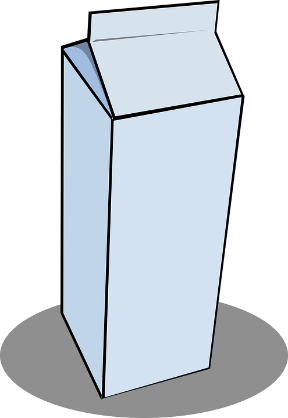 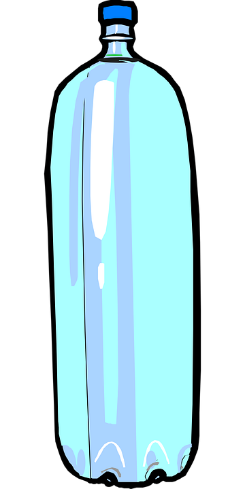 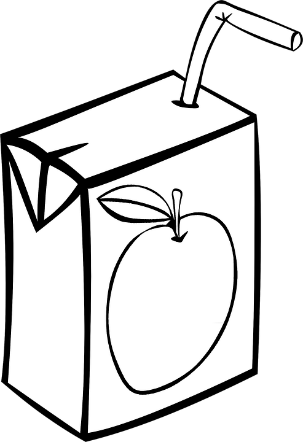 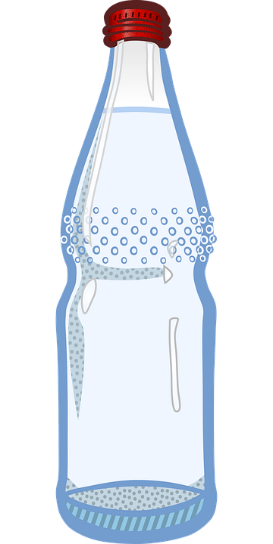 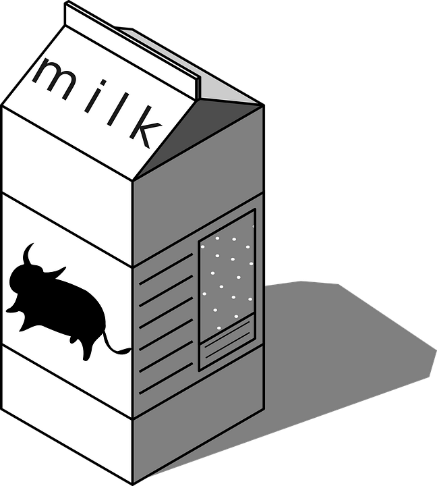 De quoi as-tu besoin pour fabriquer un nichoir à oiseaux avec des matériaux recyclés  ? Associes les images.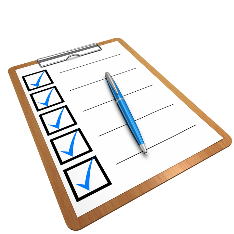 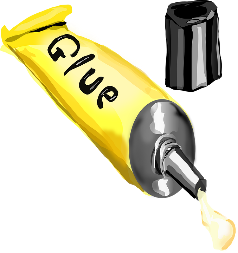 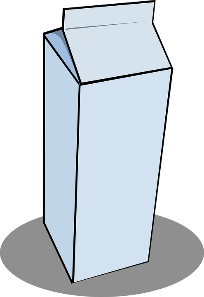 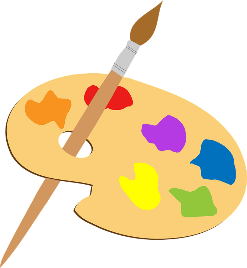 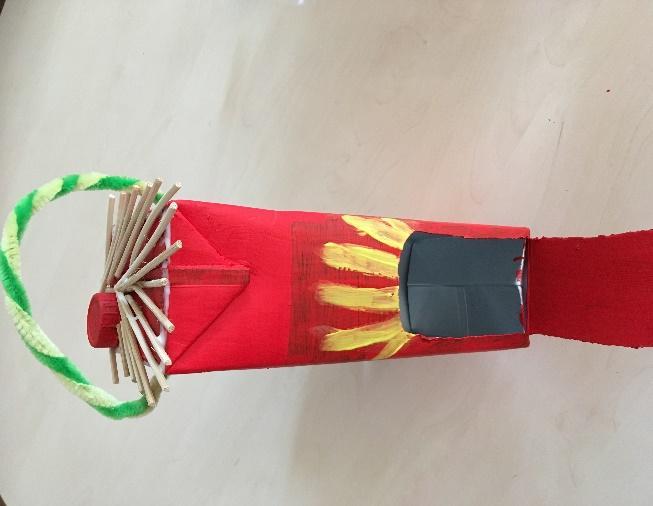 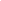 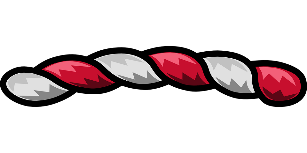 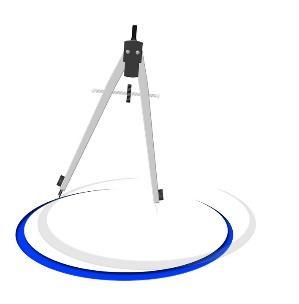 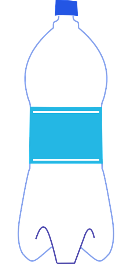 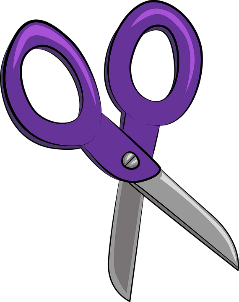 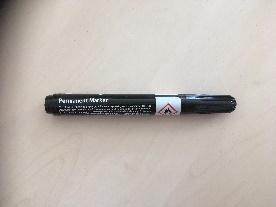 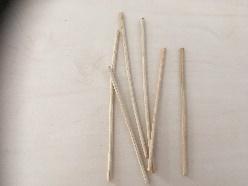 Colorie / peins la maison des oiseaux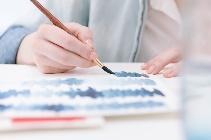 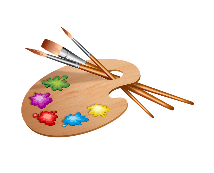 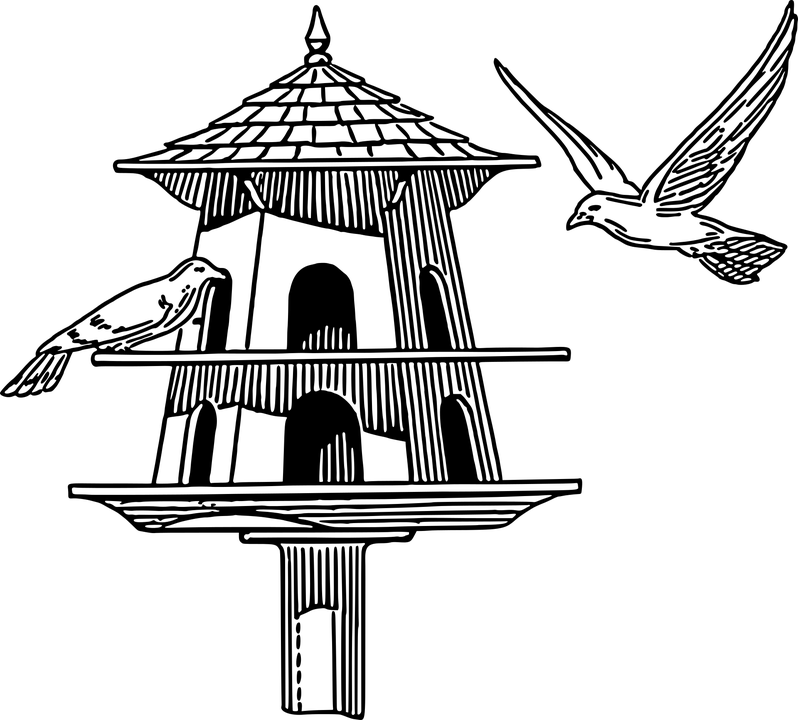 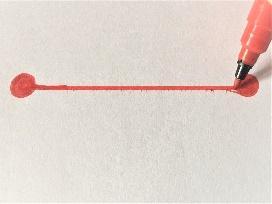 Où peux-tu placer la maison de l'oiseau ? Associe les images.Associe le mot correct.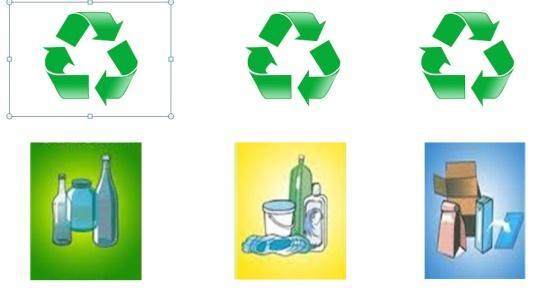 Conteneur en papier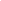 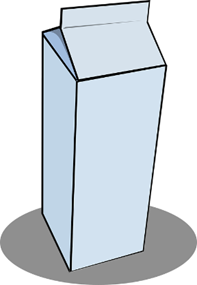 Un récipient en plastiqueUn nichoir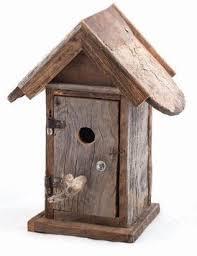 Les symboles de recyclageÉcris le nom dans la case 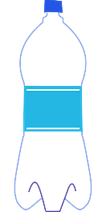 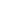 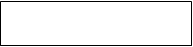 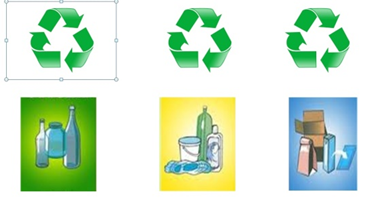 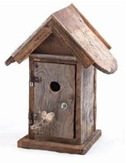 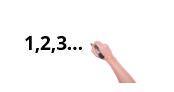 Numérote les images dans le bon ordre   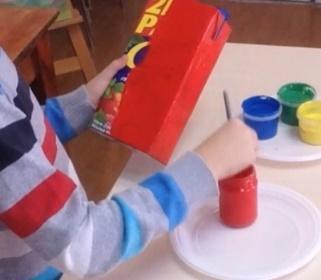 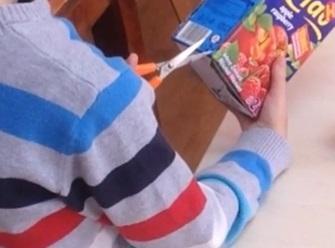 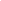 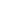 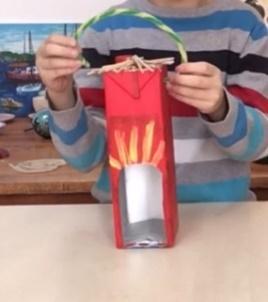 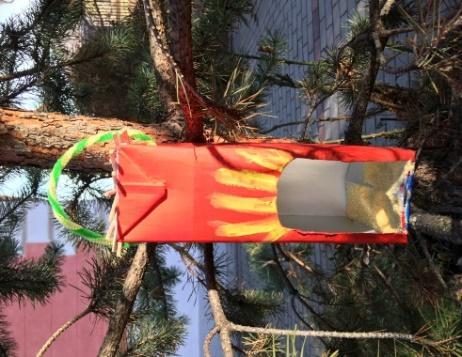 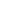 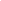 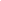 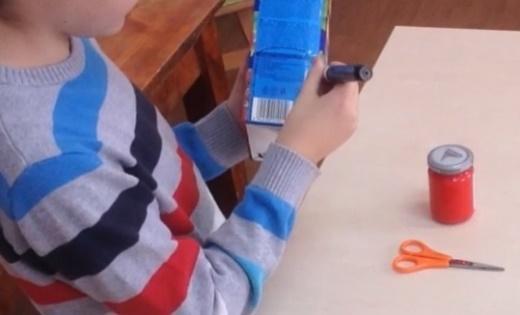 Prolongements / liens vers d’autres ressources numériques :Nichoir à partir de bouteille en plastique - Comment construire un nichoir - Recycler les bouteilles https://www.youtube.com/watch?v=GMB6ZaoB6TcComment faire une réserve d’eau pour oiseau | Bouteille en plastique fait maison bricolage https://www.youtube.com/watch?v=q6EitavSRNgBricoler un adorable nichoir. Comment faire une maison d'oiseau à partir de matériaux recyclés. https://www.youtube.com/watch?v=Ov0ScGjmaiU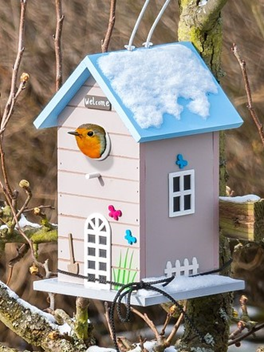 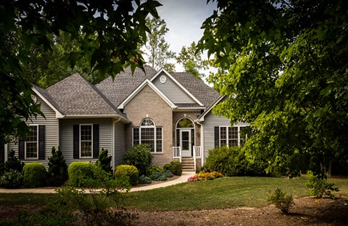 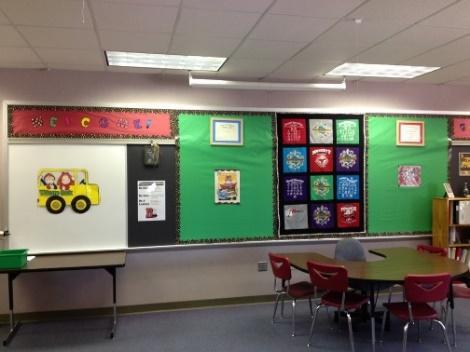 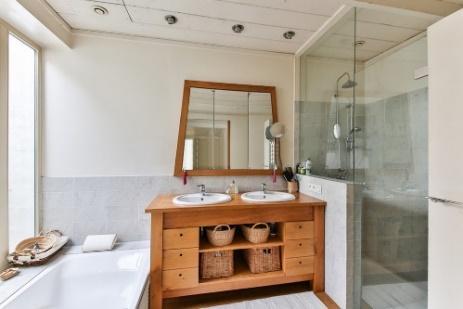 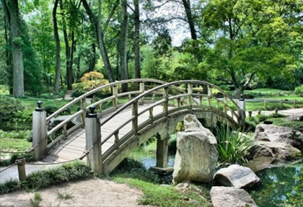 